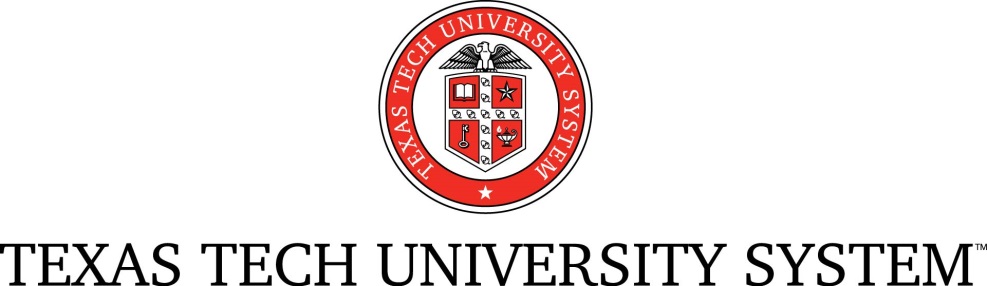 2015 Chancellor’s Ambassador Application Chancellor’s Ambassadors is an organization comprised of top undergraduate and graduate students from the Texas Tech University System. These students act as the official hosts for events held by the Office of the Chancellor, Institutional Advancement and the Board of Regents.Membership requirements:Undergraduate students must have at least 60 hours of course work completed by the end of the spring 2015 semester.Must have a 2.75 cumulative GPA Must meet established point requirements designated for each academic year Recruitment timeline:	Tuesday, February 10th      	Applications must be received via e-mail by 5:00 PM (see details below)Tuesday, February 17th      	Individuals will be notified by email if they have been selected for an interviewFebruary 18th – 20th  	Interview sign-upsFebruary 23rd – 27th           	InterviewsTuesday, March 6th	Selection and announcement of new Chancellor’s AmbassadorsEmail completed application to:Michela Proctor – System Relations Coordinator, Office of the Chancellor michela.proctor@ttu.edu, (806) 742-0012A complete application should include a typed application, resume and photograph. Name: 			                            Email Address: 	                                                             Local Address:      			                                                             Hometown:                                                    High School: ______________________________   Permanent Phone: 		          Cell Phone:  	      		  Major: 		    	           Anticipated Graduation Date: 	  Number of hours at completion of Spring 2015 semester: 	    Cumulative GPA 	  Name:                                                                         Share about a Tech activity, achievement, or honor you are most proud of—and why.Why are you interested in becoming a Chancellor’s Ambassador? Describe one of the best days you have experienced as a Texas Tech student.